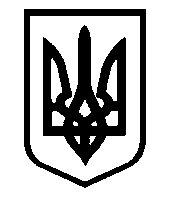 ПОЖНЯНСЬКА СІЛЬСЬКА РАДА
ВЕЛИКОПИСАРІВСЬКОГО РАЙОНУСУМСЬКОЇ ОБЛАСТІ 42824 Сумська область Великописарівський район с. Пожня, вул. Митрофанова, 5 Код ЄДРПОУ 04390529вих. № 456  від 18.10. 2019 р.                                                                                                                   На виконання листа «Про запит на інформацію», щодо забезпечення житлом учасників антитерористичної операції виконком Пожнянської сільської ради  Великописарівського району Сумської області повідомляє , що житло за рахунок   сільського  бюджету  за період з 2014 року по 2019 рік включно не надавалось. Сільський голова                                    В.В.Масалітіна    Вик.Почерніна В.М. 5 49 46